УТВЕРЖДАЮ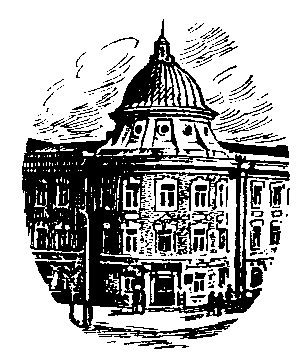 Ректор ПГГПУ______________А.К. Колесников«_____»____________________2017 г.ПОЛОЖЕНИЕ О ПРОВЕДЕНИИ КОНКУРСА ТВОРЧЕСКИХ РАБОТ СТУДЕНТОВ ПГГПУ «ГРАНИ ТАЛАНТА»1. ОБЩИЕ ПОЛОЖЕНИЯ1.1.  Настоящее положение определяет цели, задачи, состав участников, условия участия, критерии отбора материалов, порядок организации и сроки проведения конкурса «Грани таланта» Пермского государственного гуманитарно-педагогического университета (далее – Конкурс);1.2.  Организатором Конкурса является отдел внеучебной работы и кафедра педагогики Пермского государственного гуманитарно-педагогического университета.2. Цели и задачи Конкурса2.1. Цель Конкурса – формирование у студентов ПГГПУ целостного восприятия личности педагога как деятеля науки, искусства и культуры.2.2. Задачи Конкурса:способствовать повышению уровня профессиональной компетентности;содействовать осознанию студентами интегрированного характера предметной и педагогической деятельности;стимулировать студентов к интеллектуальному творчеству; способствовать  развитию у студентов информационной, исследовательской и коммуникативной компетентностей;стимулировать профессиональное самоопределение студентов.3. Организаторы Конкурса 3.1. Руководство Конкурсом осуществляет Организационный комитет (далее – Оргкомитет), формируемый отделом внеучебной работы и кафедрой педагогики Пермского государственного гуманитарно-педагогического университета;3.2. Оргкомитет Конкурса:определяет положение, порядок и состав участников Конкурса;оказывает информационное содействие в организации и проведении Конкурса;осуществляет организационное обеспечение Конкурса;консультирует по всем процедурным вопросам Конкурса;формирует жюри, разрабатывает критерии оценки мероприятия;осуществляет другие виды деятельности в рамках настоящего Положения.4. Участники Конкурса4.4. В Конкурсе принимают участие от одного до трёх студентов второго курса от каждого факультета Пермского государственного гуманитарно-педагогического университета очной формы обучения;4.2. Участникам Конкурса необходимо иметь представления об основных этапах становления педагогической профессии в историческом аспекте, её сущности и содержании.5. Порядок проведения Конкурса5.1 Конкурс проводится в два этапа:I этап Конкурса проводится на факультетах в период с 23 октября по 23 ноября 2017 г. На данном этапе конкурса принимают участие все студенты вторых курсов в рамках отдельных  факультетов ПГГПУ.Студентам предлагается подготовить сообщение и выступить с презентацией материала в течение 5-7 минут перед однокурсниками по одной из трёх номинаций:«Грани таланта: профессионал и педагог»: Знаменитость в науке, искусстве и культуре  как педагог.«Учитель в судьбе гения»: Роль личности (это может быть и не педагог!) в становлении великих людей науки, искусства, культуры.«Талантливы во всём»: Педагог-современник как деятель науки, искусства и культуры.Критерии оценки выступлений: содержательность, логика изложения материала, оригинальность, авторская позиция,  ораторское искусство, соответствие установленному времени.По итогам всех выступлений, на основании проведённого оценивания по вышеуказанным критериям студенты совместно с преподавателем по педагогике выбирают трёх лучших участников – по одному в каждой номинации, которые будут представлять факультет на втором этапе, общеуниверситетском.5.2II этап Конкурса  - общеуниверситетский – проходит в период с 24 ноября по 7 декабря 2017 г.Участникам, представляющим свои факультеты, необходимо в период с 24 ноября по 4 декабря 2017 г. доработать свои материалы на предмет соответствия целям и задачам Конкурса, а также критериям оценивания.  В этом плане студенты имеют право обратиться за методической поддержкой и помощью к ведущим на их факультетах преподавателям по педагогике (консультант).Не позднее 4 декабря 2017 г. участникам Конкурса необходимо сдать на кафедру педагогики (ул. Пушкина, 40 (второй учебный корпус), ауд. 317) реферат, раскрывающий содержание выбранной номинации, а также по электронной почте gangnus.na@mail.ru отправить:заявку-анкету (приложение 1); материалы выступления – реферат и презентацию по указанной форме (приложение 2).В период с 4 по 6 декабря 2017 года рефераты и электронные материалы конкурсантов изучаются  и оцениваются членами жюри.Критерии оценки: соответствие оформления материалов установленным требованиям, грамотность, соответствие номинации, содержательность, логика изложения, оригинальность.        7 декабря 2017 года в 15-00 проходит публичная защита участниками Конкурса творческих работ по вышеуказанным номинациям (см. пункт 5.1.).Критерии оценки: качество предварительно сданных материалов, соответствие номинации, содержательность, ораторское искусство, степень соотношения устного выступления с содержанием презентации, соответствие установленному времени (до 7 минут), владение ситуацией и  адекватность в ответах на поставленные вопросы.Члены –жюри II этапа Конкурса:Гангнус Наталия Андреевна – доцент кафедры педагогики ПГГПУ, кандидат педагогических наук.Гаврилова Ирина Николаевна – доцент кафедры ботаники, кандидат биологических наук ПГГПУ.Косолапова Лариса Александровна – доктор педагогических наук, заведующий кафедрой педагогики ПГГПУ.Красных Анна Николаевна – начальник отдела внеучебной работы ПГГПУ.Сокальская Анна Дмитриевна – директор студенческого клуба ПГГПУ.Таринова Наталья Владимировна – старший преподаватель кафедры педагогики ПГГПУ.6. Награждение участников Конкурса6.1. Конкурсанты-победители определяются по общей сумме баллов, полученных в ходе оценивания на публичной защите творческих работ в каждой из номинаций.6.2.  Итоги Конкурса оглашаются в день публичной защиты после заседания экспертной комиссии.7. Организационные вопросы7.1  Все вопросы, не отражённые в настоящем Положении, решаются Оргкомитетом Конкурса.7.2  Формирование состава членов жюри находится в полной компетенции членов Оргкомитета.7.3. Дополнительную информацию можно получить в Оргкомитете Конкурса по телефону: 89028301139, 8(342)2190723 или по электронной почте gangnus.na@mail.ru.Приложение 1Заявка-анкета участника конкурса творческих работ студентов ПГГПУ  «Грани таланта» Приложение 2Федеральное бюджетное государственное образовательное учреждение высшего образованияПЕРМСКИЙ ГОСУДАРСТВЕННЫЙ ГУМАНИТАРНО-ПЕДАГОГИЧЕСКИЙ УНИВЕРСИТЕТФакультет…Конкурс творческих работ «Грани таланта»Номинация и название рефератаАвтор-составитель:студент… факультета…группыФИОКонсультант:Пермь 2017Далее содержание реферата должно соответствовать его структуре:ОглавлениеСодержательная часть (введение, параграфы, главы – наличие ссылок обязательно!)ЗаключениеСписок литературыПриложение (если необходимо)Требования к оформлению:Поля – 2 см14 кегльИнтервал – полуторныйОбъём – до 12 страницТребования к презентации:Количество слайдов – до 20Обязательны портреты, фотографии, иллюстрации, рисункиСоответствие содержания слайдов тексту реферата, но не полное дублированиеИспользование всех возможностей работы в Pover Point №Данные участникаДанные участника1.Имя2.Отчество3.Фамилия4.Факультет5.Группа6.Сотовый телефон7.e-mail8.Дата рождения9.Паспортные данные (серия, номер, кем и когда выдан, код подразделения)10.Прописка11.Инн12.Страховое свидетельство13.Название номинации14.Консультант